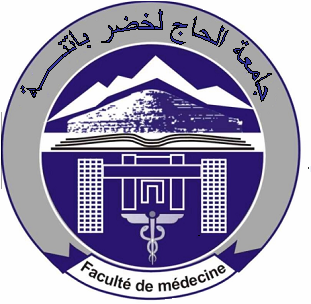 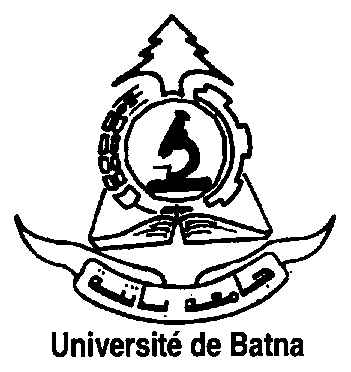 DOUZIÈMES JOURNÉES DU DÉPARTEMENT DE PHARMACIEFaculté de Médecine les 21 & 22 Mai 2014Appel à CommunicationLes Journées du département de pharmacie de Batna constituent, un rendez-vous incontournable pour tous ceux qui s'intéressent à la pharmacie. Elles rassemblent des professionnels de la santé entre pharmaciens hospitalo-universitaires de santé publique, de biologistes, de chimistes, d'industriels, de résidents, d'internes, d'étudiants mais aussi des médecins et des chirurgiens dentistes.Cette année nous avons choisi de débattre autour d’une thématique très importante sur le plan scientifique et médical, mais aussi de leur impact sur le plan économique.ThèmeMOLÉCULES BIOACTIVES ET APPLICATIONSBiodiversité, ethnobotanique, culture et conservation des Plantes Médicinales. Études chimiques, pharmaco-toxicologiques et formulation galénique à partir des plantes médicinales. Biotechnologie comme un outil pour la production des biomolécules. Les propositions des communications doivent parvenir par Email : jpbatna12@gmail.com avant le 20 Avril 2014 et doivent comporter Une première page (page de titre) qui doit contenir le titre de la communication, les noms des auteurs et leurs coordonnées institutionnelles : Nom Prénom, Fonction Institution, Adresse, Téléphone, Courrier électronique, le tout en Times New Roman 12, interligne 1,5 aucun espace avant-après.Dans le cas où un texte est soumis par plusieurs auteurs, nous les invitons à indiquer sur cette page la personne à qui il convient d'adresser la correspondance.Une seconde page [La mise en page (format A4) devra prévoir des marges (supérieures, inférieures et latérales) de 2,5 cm. Les textes en simple interligne, seront justifiés à gauche et à droite] doit contenir le titre de la communication, le résumé (250 mots maximum Times New Roman 12) ainsi que les mots clés (06 maximum) sans indication des noms des auteurs ou de leurs coordonnées institutionnelles.Une fois acceptées, les propositions de communication (texte intégral) doivent être adressées sous forme électronique au comité organisateur avant le 30 Avril 2014.